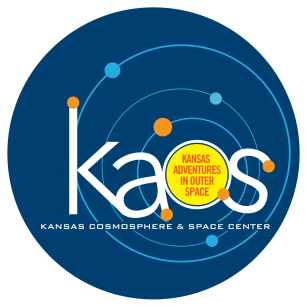    THIS SCHOLARSHIP APPLICATION IS FOR SUMMER 2020.    YOU MUST SUBMIT THIS APPLICATION, ONE REFERENCE LETTER FROM A TEACHER OR SCHOOL ADMINISTRATOR AND THE APPROPRIATE ESSAY TO BE CONSIDERED FOR A SCHOLARSHIP.PLEASE COMPLETELast Name: _________________________________________  First Name: _____________________________Parent/Guardian ___________________________________________________    Grade: _________________Address ___________________________________________________________________________________City __________________________________________________ State _______  Zip Code ________________Daytime Phone _______________________________________ Email _________________________________Mark the Scholarship/Scholarships you are applying for:(This award is a $300 scholarship award, which will not cover full tuition)	Hiawatha High School and Masonic Lodge Scholarship-Currently in grade 7 or 8.  Answer the following question in 500 words or less.“Why do you want to attend (enter name of camp) and how will it affect your future goals?”*Each camp is approximately five days long.*APPLICATIONS MUST BE RETURNED NO LATER THAN APRIL 3, 2020 to the HMS OFFICE.YOU WILL BE NOTIFIED BY APRIL 9, 2020 REGARDING THE STATUS OF YOUR APPLICATION.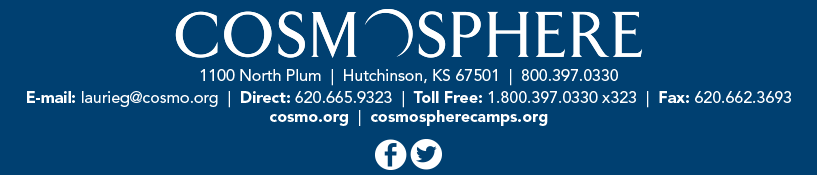 